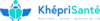 ATTESTATION DE DÉPLACEMENT DÉROGATOIREEn application de l’article 4 du décret n°2020-1310 du 29 octobre 2020 prescrivant les mesures générales nécessaires pour faire face à l’épidémie de COVID-19 dans le cadre de l’état d’urgence sanitaire
Je soussigné(e),Mme/M. :_______________________________________Né(e) le :_______	à :_____________________________Demeurant : _____________________________certifie que mon déplacement est lié au motif suivant (cocher la case) autorisé en application des mesures générales nécessaires pour faire face à l’épidémie de COVID-19 dans le cadre de l’état d’urgence sanitaire :2. Consultations et soins
[  ] Déplacements pour des consultations, examens, actes de prévention (dont vaccination) et soins ne pouvant être assurés à distance ou pour l’achat de produits de santéFait à :__________________________Le :__________________	 à :__________________________(Date et heure de début de sortie à mentionner obligatoirement)

Signature :________________________________________________________________________Co- Signataire :
Evelyne Revellat: Directrice du centre de santé Khépri Santé 06 60 47 71 64Cerrtifie que : Mr ou Mme _________________________________A un rendez-vous de soins ne pouvant se faire à distance 
en date du:  __/___/____ ,    de  __ h__  à    __ h__

en notre centre de Nogent sur Marne 188 Gd Rue Charles de Gaulle.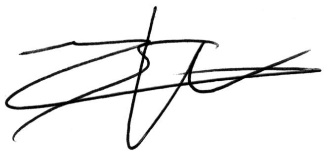 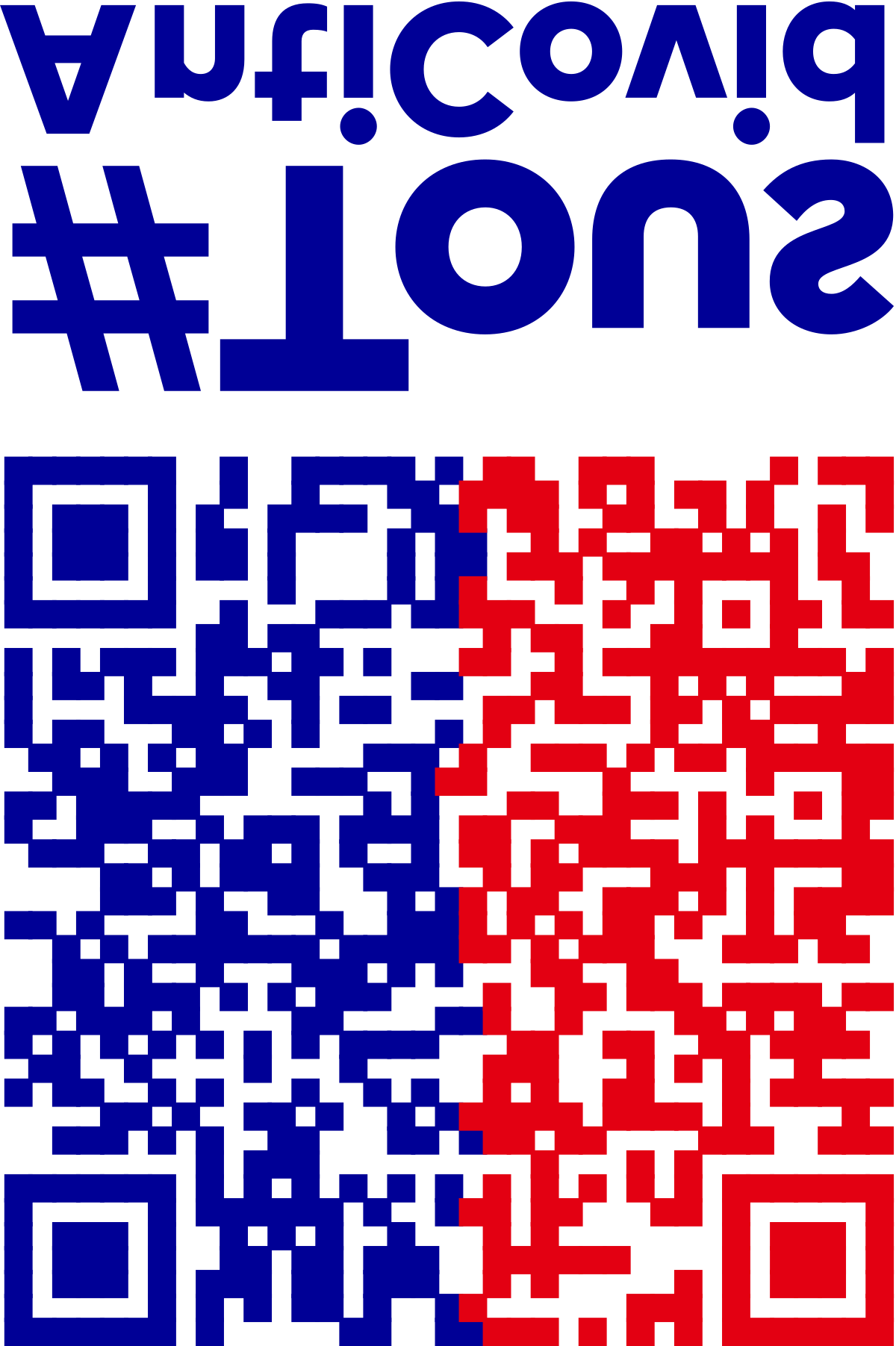 